MODULO DI ISCRIZIONE U.T.E.A.M. anno accademico 2018/2019SAN SEVERINO MARCHE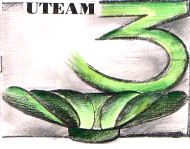 Università della Terza Età dell’Alto MacerateseAssociazione di promozione socialeVia Salimbeni, 6  -  0733/634235 – www.uteam3.it - uteam3mc@gmail.com 62027 San Severino Marche (MC)Sedi Coordinate di  Camerino, Castelraimondo, Cingoli, Fiuminata, Pieve Torina, Pioraco, Valfornace,Visso.Sedi Coordinate di  Camerino, Castelraimondo, Cingoli, Fiuminata, Pieve Torina, Pioraco, Valfornace,Visso.DATI ANAGRAFICICORSIPREF. Il/La   sottoscritto/a______________________________________Nato/a  a_____________________________il_________________Residente a____________________Via______________________Tel.___________________________________________________, chiede di essere ammesso quale socio  partecipante, all’Università  della  terza  età dell’Alto  Maceratese (U.T.E.A.M.), sede di  San Severino Marchee, avendo preso visione dell’informativa,  dà il proprio  consenso al trattamento  dei  dati personali  nei  limiti, nella  stessa riportati.Ai sensi del Codice in materia di protezione dei dati personali si informa il richiedente che:I dati forniti formeranno oggetto di trattamento nel rispetto della normativa;I dati saranno trattati per finalità strettamente connesse all’attività dell’Associazione in modo da garantire la sicurezza anche attraverso strumenti automatizzati;La raccolta dei dati è indispensabile per la realizzazione dell’attività e per gli obblighi correlati. Un eventuale rifiuto a fornire i dati comporterebbe l’impossibilità di essere ammessi all’Associazione;Ferme restando le comunicazioni e diffusioni effettuate in esecuzioni di obblighi, i dati personali potranno essere comunicati ai soli fini della realizzazione di attività, iniziative e manifestazioni connesse ai fini istituzionali dell’Associazione ad altri soggetti pubblici o privati ed organismi associativi;I dati verranno trattati per tutta la durata del rapporto associativo e successivamente per le seguenti finalità: dati storici, finalità statistiche ecc.;In relazione ai dati personali il socio può esercitare i diritti previsti dall’art. 7 del Codice in materia dei dati personali, di cui viene rilasciata copia;Il titolare del trattamento dei dati personali è l’Associazione U.T.E.A.M..Data________________	                                                                                   Firma	_____________________________________RICEVUTA N°_________CORSIPREF. Il/La   sottoscritto/a______________________________________Nato/a  a_____________________________il_________________Residente a____________________Via______________________Tel.___________________________________________________, chiede di essere ammesso quale socio  partecipante, all’Università  della  terza  età dell’Alto  Maceratese (U.T.E.A.M.), sede di  San Severino Marchee, avendo preso visione dell’informativa,  dà il proprio  consenso al trattamento  dei  dati personali  nei  limiti, nella  stessa riportati.Ai sensi del Codice in materia di protezione dei dati personali si informa il richiedente che:I dati forniti formeranno oggetto di trattamento nel rispetto della normativa;I dati saranno trattati per finalità strettamente connesse all’attività dell’Associazione in modo da garantire la sicurezza anche attraverso strumenti automatizzati;La raccolta dei dati è indispensabile per la realizzazione dell’attività e per gli obblighi correlati. Un eventuale rifiuto a fornire i dati comporterebbe l’impossibilità di essere ammessi all’Associazione;Ferme restando le comunicazioni e diffusioni effettuate in esecuzioni di obblighi, i dati personali potranno essere comunicati ai soli fini della realizzazione di attività, iniziative e manifestazioni connesse ai fini istituzionali dell’Associazione ad altri soggetti pubblici o privati ed organismi associativi;I dati verranno trattati per tutta la durata del rapporto associativo e successivamente per le seguenti finalità: dati storici, finalità statistiche ecc.;In relazione ai dati personali il socio può esercitare i diritti previsti dall’art. 7 del Codice in materia dei dati personali, di cui viene rilasciata copia;Il titolare del trattamento dei dati personali è l’Associazione U.T.E.A.M..Data________________	                                                                                   Firma	_____________________________________RICEVUTA N°_________Storia dell’Arte Il/La   sottoscritto/a______________________________________Nato/a  a_____________________________il_________________Residente a____________________Via______________________Tel.___________________________________________________, chiede di essere ammesso quale socio  partecipante, all’Università  della  terza  età dell’Alto  Maceratese (U.T.E.A.M.), sede di  San Severino Marchee, avendo preso visione dell’informativa,  dà il proprio  consenso al trattamento  dei  dati personali  nei  limiti, nella  stessa riportati.Ai sensi del Codice in materia di protezione dei dati personali si informa il richiedente che:I dati forniti formeranno oggetto di trattamento nel rispetto della normativa;I dati saranno trattati per finalità strettamente connesse all’attività dell’Associazione in modo da garantire la sicurezza anche attraverso strumenti automatizzati;La raccolta dei dati è indispensabile per la realizzazione dell’attività e per gli obblighi correlati. Un eventuale rifiuto a fornire i dati comporterebbe l’impossibilità di essere ammessi all’Associazione;Ferme restando le comunicazioni e diffusioni effettuate in esecuzioni di obblighi, i dati personali potranno essere comunicati ai soli fini della realizzazione di attività, iniziative e manifestazioni connesse ai fini istituzionali dell’Associazione ad altri soggetti pubblici o privati ed organismi associativi;I dati verranno trattati per tutta la durata del rapporto associativo e successivamente per le seguenti finalità: dati storici, finalità statistiche ecc.;In relazione ai dati personali il socio può esercitare i diritti previsti dall’art. 7 del Codice in materia dei dati personali, di cui viene rilasciata copia;Il titolare del trattamento dei dati personali è l’Associazione U.T.E.A.M..Data________________	                                                                                   Firma	_____________________________________RICEVUTA N°_________Letteratura Italiana Il/La   sottoscritto/a______________________________________Nato/a  a_____________________________il_________________Residente a____________________Via______________________Tel.___________________________________________________, chiede di essere ammesso quale socio  partecipante, all’Università  della  terza  età dell’Alto  Maceratese (U.T.E.A.M.), sede di  San Severino Marchee, avendo preso visione dell’informativa,  dà il proprio  consenso al trattamento  dei  dati personali  nei  limiti, nella  stessa riportati.Ai sensi del Codice in materia di protezione dei dati personali si informa il richiedente che:I dati forniti formeranno oggetto di trattamento nel rispetto della normativa;I dati saranno trattati per finalità strettamente connesse all’attività dell’Associazione in modo da garantire la sicurezza anche attraverso strumenti automatizzati;La raccolta dei dati è indispensabile per la realizzazione dell’attività e per gli obblighi correlati. Un eventuale rifiuto a fornire i dati comporterebbe l’impossibilità di essere ammessi all’Associazione;Ferme restando le comunicazioni e diffusioni effettuate in esecuzioni di obblighi, i dati personali potranno essere comunicati ai soli fini della realizzazione di attività, iniziative e manifestazioni connesse ai fini istituzionali dell’Associazione ad altri soggetti pubblici o privati ed organismi associativi;I dati verranno trattati per tutta la durata del rapporto associativo e successivamente per le seguenti finalità: dati storici, finalità statistiche ecc.;In relazione ai dati personali il socio può esercitare i diritti previsti dall’art. 7 del Codice in materia dei dati personali, di cui viene rilasciata copia;Il titolare del trattamento dei dati personali è l’Associazione U.T.E.A.M..Data________________	                                                                                   Firma	_____________________________________RICEVUTA N°_________Melodramma e Letteratura Il/La   sottoscritto/a______________________________________Nato/a  a_____________________________il_________________Residente a____________________Via______________________Tel.___________________________________________________, chiede di essere ammesso quale socio  partecipante, all’Università  della  terza  età dell’Alto  Maceratese (U.T.E.A.M.), sede di  San Severino Marchee, avendo preso visione dell’informativa,  dà il proprio  consenso al trattamento  dei  dati personali  nei  limiti, nella  stessa riportati.Ai sensi del Codice in materia di protezione dei dati personali si informa il richiedente che:I dati forniti formeranno oggetto di trattamento nel rispetto della normativa;I dati saranno trattati per finalità strettamente connesse all’attività dell’Associazione in modo da garantire la sicurezza anche attraverso strumenti automatizzati;La raccolta dei dati è indispensabile per la realizzazione dell’attività e per gli obblighi correlati. Un eventuale rifiuto a fornire i dati comporterebbe l’impossibilità di essere ammessi all’Associazione;Ferme restando le comunicazioni e diffusioni effettuate in esecuzioni di obblighi, i dati personali potranno essere comunicati ai soli fini della realizzazione di attività, iniziative e manifestazioni connesse ai fini istituzionali dell’Associazione ad altri soggetti pubblici o privati ed organismi associativi;I dati verranno trattati per tutta la durata del rapporto associativo e successivamente per le seguenti finalità: dati storici, finalità statistiche ecc.;In relazione ai dati personali il socio può esercitare i diritti previsti dall’art. 7 del Codice in materia dei dati personali, di cui viene rilasciata copia;Il titolare del trattamento dei dati personali è l’Associazione U.T.E.A.M..Data________________	                                                                                   Firma	_____________________________________RICEVUTA N°_________Cultura generale Il/La   sottoscritto/a______________________________________Nato/a  a_____________________________il_________________Residente a____________________Via______________________Tel.___________________________________________________, chiede di essere ammesso quale socio  partecipante, all’Università  della  terza  età dell’Alto  Maceratese (U.T.E.A.M.), sede di  San Severino Marchee, avendo preso visione dell’informativa,  dà il proprio  consenso al trattamento  dei  dati personali  nei  limiti, nella  stessa riportati.Ai sensi del Codice in materia di protezione dei dati personali si informa il richiedente che:I dati forniti formeranno oggetto di trattamento nel rispetto della normativa;I dati saranno trattati per finalità strettamente connesse all’attività dell’Associazione in modo da garantire la sicurezza anche attraverso strumenti automatizzati;La raccolta dei dati è indispensabile per la realizzazione dell’attività e per gli obblighi correlati. Un eventuale rifiuto a fornire i dati comporterebbe l’impossibilità di essere ammessi all’Associazione;Ferme restando le comunicazioni e diffusioni effettuate in esecuzioni di obblighi, i dati personali potranno essere comunicati ai soli fini della realizzazione di attività, iniziative e manifestazioni connesse ai fini istituzionali dell’Associazione ad altri soggetti pubblici o privati ed organismi associativi;I dati verranno trattati per tutta la durata del rapporto associativo e successivamente per le seguenti finalità: dati storici, finalità statistiche ecc.;In relazione ai dati personali il socio può esercitare i diritti previsti dall’art. 7 del Codice in materia dei dati personali, di cui viene rilasciata copia;Il titolare del trattamento dei dati personali è l’Associazione U.T.E.A.M..Data________________	                                                                                   Firma	_____________________________________RICEVUTA N°_________Storia contemporanea Il/La   sottoscritto/a______________________________________Nato/a  a_____________________________il_________________Residente a____________________Via______________________Tel.___________________________________________________, chiede di essere ammesso quale socio  partecipante, all’Università  della  terza  età dell’Alto  Maceratese (U.T.E.A.M.), sede di  San Severino Marchee, avendo preso visione dell’informativa,  dà il proprio  consenso al trattamento  dei  dati personali  nei  limiti, nella  stessa riportati.Ai sensi del Codice in materia di protezione dei dati personali si informa il richiedente che:I dati forniti formeranno oggetto di trattamento nel rispetto della normativa;I dati saranno trattati per finalità strettamente connesse all’attività dell’Associazione in modo da garantire la sicurezza anche attraverso strumenti automatizzati;La raccolta dei dati è indispensabile per la realizzazione dell’attività e per gli obblighi correlati. Un eventuale rifiuto a fornire i dati comporterebbe l’impossibilità di essere ammessi all’Associazione;Ferme restando le comunicazioni e diffusioni effettuate in esecuzioni di obblighi, i dati personali potranno essere comunicati ai soli fini della realizzazione di attività, iniziative e manifestazioni connesse ai fini istituzionali dell’Associazione ad altri soggetti pubblici o privati ed organismi associativi;I dati verranno trattati per tutta la durata del rapporto associativo e successivamente per le seguenti finalità: dati storici, finalità statistiche ecc.;In relazione ai dati personali il socio può esercitare i diritti previsti dall’art. 7 del Codice in materia dei dati personali, di cui viene rilasciata copia;Il titolare del trattamento dei dati personali è l’Associazione U.T.E.A.M..Data________________	                                                                                   Firma	_____________________________________RICEVUTA N°_________Filosofia del pensiero politico Il/La   sottoscritto/a______________________________________Nato/a  a_____________________________il_________________Residente a____________________Via______________________Tel.___________________________________________________, chiede di essere ammesso quale socio  partecipante, all’Università  della  terza  età dell’Alto  Maceratese (U.T.E.A.M.), sede di  San Severino Marchee, avendo preso visione dell’informativa,  dà il proprio  consenso al trattamento  dei  dati personali  nei  limiti, nella  stessa riportati.Ai sensi del Codice in materia di protezione dei dati personali si informa il richiedente che:I dati forniti formeranno oggetto di trattamento nel rispetto della normativa;I dati saranno trattati per finalità strettamente connesse all’attività dell’Associazione in modo da garantire la sicurezza anche attraverso strumenti automatizzati;La raccolta dei dati è indispensabile per la realizzazione dell’attività e per gli obblighi correlati. Un eventuale rifiuto a fornire i dati comporterebbe l’impossibilità di essere ammessi all’Associazione;Ferme restando le comunicazioni e diffusioni effettuate in esecuzioni di obblighi, i dati personali potranno essere comunicati ai soli fini della realizzazione di attività, iniziative e manifestazioni connesse ai fini istituzionali dell’Associazione ad altri soggetti pubblici o privati ed organismi associativi;I dati verranno trattati per tutta la durata del rapporto associativo e successivamente per le seguenti finalità: dati storici, finalità statistiche ecc.;In relazione ai dati personali il socio può esercitare i diritti previsti dall’art. 7 del Codice in materia dei dati personali, di cui viene rilasciata copia;Il titolare del trattamento dei dati personali è l’Associazione U.T.E.A.M..Data________________	                                                                                   Firma	_____________________________________RICEVUTA N°_________Storia antica Il/La   sottoscritto/a______________________________________Nato/a  a_____________________________il_________________Residente a____________________Via______________________Tel.___________________________________________________, chiede di essere ammesso quale socio  partecipante, all’Università  della  terza  età dell’Alto  Maceratese (U.T.E.A.M.), sede di  San Severino Marchee, avendo preso visione dell’informativa,  dà il proprio  consenso al trattamento  dei  dati personali  nei  limiti, nella  stessa riportati.Ai sensi del Codice in materia di protezione dei dati personali si informa il richiedente che:I dati forniti formeranno oggetto di trattamento nel rispetto della normativa;I dati saranno trattati per finalità strettamente connesse all’attività dell’Associazione in modo da garantire la sicurezza anche attraverso strumenti automatizzati;La raccolta dei dati è indispensabile per la realizzazione dell’attività e per gli obblighi correlati. Un eventuale rifiuto a fornire i dati comporterebbe l’impossibilità di essere ammessi all’Associazione;Ferme restando le comunicazioni e diffusioni effettuate in esecuzioni di obblighi, i dati personali potranno essere comunicati ai soli fini della realizzazione di attività, iniziative e manifestazioni connesse ai fini istituzionali dell’Associazione ad altri soggetti pubblici o privati ed organismi associativi;I dati verranno trattati per tutta la durata del rapporto associativo e successivamente per le seguenti finalità: dati storici, finalità statistiche ecc.;In relazione ai dati personali il socio può esercitare i diritti previsti dall’art. 7 del Codice in materia dei dati personali, di cui viene rilasciata copia;Il titolare del trattamento dei dati personali è l’Associazione U.T.E.A.M..Data________________	                                                                                   Firma	_____________________________________RICEVUTA N°_________Antropologia Il/La   sottoscritto/a______________________________________Nato/a  a_____________________________il_________________Residente a____________________Via______________________Tel.___________________________________________________, chiede di essere ammesso quale socio  partecipante, all’Università  della  terza  età dell’Alto  Maceratese (U.T.E.A.M.), sede di  San Severino Marchee, avendo preso visione dell’informativa,  dà il proprio  consenso al trattamento  dei  dati personali  nei  limiti, nella  stessa riportati.Ai sensi del Codice in materia di protezione dei dati personali si informa il richiedente che:I dati forniti formeranno oggetto di trattamento nel rispetto della normativa;I dati saranno trattati per finalità strettamente connesse all’attività dell’Associazione in modo da garantire la sicurezza anche attraverso strumenti automatizzati;La raccolta dei dati è indispensabile per la realizzazione dell’attività e per gli obblighi correlati. Un eventuale rifiuto a fornire i dati comporterebbe l’impossibilità di essere ammessi all’Associazione;Ferme restando le comunicazioni e diffusioni effettuate in esecuzioni di obblighi, i dati personali potranno essere comunicati ai soli fini della realizzazione di attività, iniziative e manifestazioni connesse ai fini istituzionali dell’Associazione ad altri soggetti pubblici o privati ed organismi associativi;I dati verranno trattati per tutta la durata del rapporto associativo e successivamente per le seguenti finalità: dati storici, finalità statistiche ecc.;In relazione ai dati personali il socio può esercitare i diritti previsti dall’art. 7 del Codice in materia dei dati personali, di cui viene rilasciata copia;Il titolare del trattamento dei dati personali è l’Associazione U.T.E.A.M..Data________________	                                                                                   Firma	_____________________________________RICEVUTA N°_________Lingua italiana per stranieri Il/La   sottoscritto/a______________________________________Nato/a  a_____________________________il_________________Residente a____________________Via______________________Tel.___________________________________________________, chiede di essere ammesso quale socio  partecipante, all’Università  della  terza  età dell’Alto  Maceratese (U.T.E.A.M.), sede di  San Severino Marchee, avendo preso visione dell’informativa,  dà il proprio  consenso al trattamento  dei  dati personali  nei  limiti, nella  stessa riportati.Ai sensi del Codice in materia di protezione dei dati personali si informa il richiedente che:I dati forniti formeranno oggetto di trattamento nel rispetto della normativa;I dati saranno trattati per finalità strettamente connesse all’attività dell’Associazione in modo da garantire la sicurezza anche attraverso strumenti automatizzati;La raccolta dei dati è indispensabile per la realizzazione dell’attività e per gli obblighi correlati. Un eventuale rifiuto a fornire i dati comporterebbe l’impossibilità di essere ammessi all’Associazione;Ferme restando le comunicazioni e diffusioni effettuate in esecuzioni di obblighi, i dati personali potranno essere comunicati ai soli fini della realizzazione di attività, iniziative e manifestazioni connesse ai fini istituzionali dell’Associazione ad altri soggetti pubblici o privati ed organismi associativi;I dati verranno trattati per tutta la durata del rapporto associativo e successivamente per le seguenti finalità: dati storici, finalità statistiche ecc.;In relazione ai dati personali il socio può esercitare i diritti previsti dall’art. 7 del Codice in materia dei dati personali, di cui viene rilasciata copia;Il titolare del trattamento dei dati personali è l’Associazione U.T.E.A.M..Data________________	                                                                                   Firma	_____________________________________RICEVUTA N°_________Inglese 1° livello Il/La   sottoscritto/a______________________________________Nato/a  a_____________________________il_________________Residente a____________________Via______________________Tel.___________________________________________________, chiede di essere ammesso quale socio  partecipante, all’Università  della  terza  età dell’Alto  Maceratese (U.T.E.A.M.), sede di  San Severino Marchee, avendo preso visione dell’informativa,  dà il proprio  consenso al trattamento  dei  dati personali  nei  limiti, nella  stessa riportati.Ai sensi del Codice in materia di protezione dei dati personali si informa il richiedente che:I dati forniti formeranno oggetto di trattamento nel rispetto della normativa;I dati saranno trattati per finalità strettamente connesse all’attività dell’Associazione in modo da garantire la sicurezza anche attraverso strumenti automatizzati;La raccolta dei dati è indispensabile per la realizzazione dell’attività e per gli obblighi correlati. Un eventuale rifiuto a fornire i dati comporterebbe l’impossibilità di essere ammessi all’Associazione;Ferme restando le comunicazioni e diffusioni effettuate in esecuzioni di obblighi, i dati personali potranno essere comunicati ai soli fini della realizzazione di attività, iniziative e manifestazioni connesse ai fini istituzionali dell’Associazione ad altri soggetti pubblici o privati ed organismi associativi;I dati verranno trattati per tutta la durata del rapporto associativo e successivamente per le seguenti finalità: dati storici, finalità statistiche ecc.;In relazione ai dati personali il socio può esercitare i diritti previsti dall’art. 7 del Codice in materia dei dati personali, di cui viene rilasciata copia;Il titolare del trattamento dei dati personali è l’Associazione U.T.E.A.M..Data________________	                                                                                   Firma	_____________________________________RICEVUTA N°_________Inglese 2° livello Il/La   sottoscritto/a______________________________________Nato/a  a_____________________________il_________________Residente a____________________Via______________________Tel.___________________________________________________, chiede di essere ammesso quale socio  partecipante, all’Università  della  terza  età dell’Alto  Maceratese (U.T.E.A.M.), sede di  San Severino Marchee, avendo preso visione dell’informativa,  dà il proprio  consenso al trattamento  dei  dati personali  nei  limiti, nella  stessa riportati.Ai sensi del Codice in materia di protezione dei dati personali si informa il richiedente che:I dati forniti formeranno oggetto di trattamento nel rispetto della normativa;I dati saranno trattati per finalità strettamente connesse all’attività dell’Associazione in modo da garantire la sicurezza anche attraverso strumenti automatizzati;La raccolta dei dati è indispensabile per la realizzazione dell’attività e per gli obblighi correlati. Un eventuale rifiuto a fornire i dati comporterebbe l’impossibilità di essere ammessi all’Associazione;Ferme restando le comunicazioni e diffusioni effettuate in esecuzioni di obblighi, i dati personali potranno essere comunicati ai soli fini della realizzazione di attività, iniziative e manifestazioni connesse ai fini istituzionali dell’Associazione ad altri soggetti pubblici o privati ed organismi associativi;I dati verranno trattati per tutta la durata del rapporto associativo e successivamente per le seguenti finalità: dati storici, finalità statistiche ecc.;In relazione ai dati personali il socio può esercitare i diritti previsti dall’art. 7 del Codice in materia dei dati personali, di cui viene rilasciata copia;Il titolare del trattamento dei dati personali è l’Associazione U.T.E.A.M..Data________________	                                                                                   Firma	_____________________________________RICEVUTA N°_________Spagnolo 1° livello Il/La   sottoscritto/a______________________________________Nato/a  a_____________________________il_________________Residente a____________________Via______________________Tel.___________________________________________________, chiede di essere ammesso quale socio  partecipante, all’Università  della  terza  età dell’Alto  Maceratese (U.T.E.A.M.), sede di  San Severino Marchee, avendo preso visione dell’informativa,  dà il proprio  consenso al trattamento  dei  dati personali  nei  limiti, nella  stessa riportati.Ai sensi del Codice in materia di protezione dei dati personali si informa il richiedente che:I dati forniti formeranno oggetto di trattamento nel rispetto della normativa;I dati saranno trattati per finalità strettamente connesse all’attività dell’Associazione in modo da garantire la sicurezza anche attraverso strumenti automatizzati;La raccolta dei dati è indispensabile per la realizzazione dell’attività e per gli obblighi correlati. Un eventuale rifiuto a fornire i dati comporterebbe l’impossibilità di essere ammessi all’Associazione;Ferme restando le comunicazioni e diffusioni effettuate in esecuzioni di obblighi, i dati personali potranno essere comunicati ai soli fini della realizzazione di attività, iniziative e manifestazioni connesse ai fini istituzionali dell’Associazione ad altri soggetti pubblici o privati ed organismi associativi;I dati verranno trattati per tutta la durata del rapporto associativo e successivamente per le seguenti finalità: dati storici, finalità statistiche ecc.;In relazione ai dati personali il socio può esercitare i diritti previsti dall’art. 7 del Codice in materia dei dati personali, di cui viene rilasciata copia;Il titolare del trattamento dei dati personali è l’Associazione U.T.E.A.M..Data________________	                                                                                   Firma	_____________________________________RICEVUTA N°_________Spagnolo 2° livello Il/La   sottoscritto/a______________________________________Nato/a  a_____________________________il_________________Residente a____________________Via______________________Tel.___________________________________________________, chiede di essere ammesso quale socio  partecipante, all’Università  della  terza  età dell’Alto  Maceratese (U.T.E.A.M.), sede di  San Severino Marchee, avendo preso visione dell’informativa,  dà il proprio  consenso al trattamento  dei  dati personali  nei  limiti, nella  stessa riportati.Ai sensi del Codice in materia di protezione dei dati personali si informa il richiedente che:I dati forniti formeranno oggetto di trattamento nel rispetto della normativa;I dati saranno trattati per finalità strettamente connesse all’attività dell’Associazione in modo da garantire la sicurezza anche attraverso strumenti automatizzati;La raccolta dei dati è indispensabile per la realizzazione dell’attività e per gli obblighi correlati. Un eventuale rifiuto a fornire i dati comporterebbe l’impossibilità di essere ammessi all’Associazione;Ferme restando le comunicazioni e diffusioni effettuate in esecuzioni di obblighi, i dati personali potranno essere comunicati ai soli fini della realizzazione di attività, iniziative e manifestazioni connesse ai fini istituzionali dell’Associazione ad altri soggetti pubblici o privati ed organismi associativi;I dati verranno trattati per tutta la durata del rapporto associativo e successivamente per le seguenti finalità: dati storici, finalità statistiche ecc.;In relazione ai dati personali il socio può esercitare i diritti previsti dall’art. 7 del Codice in materia dei dati personali, di cui viene rilasciata copia;Il titolare del trattamento dei dati personali è l’Associazione U.T.E.A.M..Data________________	                                                                                   Firma	_____________________________________RICEVUTA N°_________Psicologia  Il/La   sottoscritto/a______________________________________Nato/a  a_____________________________il_________________Residente a____________________Via______________________Tel.___________________________________________________, chiede di essere ammesso quale socio  partecipante, all’Università  della  terza  età dell’Alto  Maceratese (U.T.E.A.M.), sede di  San Severino Marchee, avendo preso visione dell’informativa,  dà il proprio  consenso al trattamento  dei  dati personali  nei  limiti, nella  stessa riportati.Ai sensi del Codice in materia di protezione dei dati personali si informa il richiedente che:I dati forniti formeranno oggetto di trattamento nel rispetto della normativa;I dati saranno trattati per finalità strettamente connesse all’attività dell’Associazione in modo da garantire la sicurezza anche attraverso strumenti automatizzati;La raccolta dei dati è indispensabile per la realizzazione dell’attività e per gli obblighi correlati. Un eventuale rifiuto a fornire i dati comporterebbe l’impossibilità di essere ammessi all’Associazione;Ferme restando le comunicazioni e diffusioni effettuate in esecuzioni di obblighi, i dati personali potranno essere comunicati ai soli fini della realizzazione di attività, iniziative e manifestazioni connesse ai fini istituzionali dell’Associazione ad altri soggetti pubblici o privati ed organismi associativi;I dati verranno trattati per tutta la durata del rapporto associativo e successivamente per le seguenti finalità: dati storici, finalità statistiche ecc.;In relazione ai dati personali il socio può esercitare i diritti previsti dall’art. 7 del Codice in materia dei dati personali, di cui viene rilasciata copia;Il titolare del trattamento dei dati personali è l’Associazione U.T.E.A.M..Data________________	                                                                                   Firma	_____________________________________RICEVUTA N°_________Botanica Il/La   sottoscritto/a______________________________________Nato/a  a_____________________________il_________________Residente a____________________Via______________________Tel.___________________________________________________, chiede di essere ammesso quale socio  partecipante, all’Università  della  terza  età dell’Alto  Maceratese (U.T.E.A.M.), sede di  San Severino Marchee, avendo preso visione dell’informativa,  dà il proprio  consenso al trattamento  dei  dati personali  nei  limiti, nella  stessa riportati.Ai sensi del Codice in materia di protezione dei dati personali si informa il richiedente che:I dati forniti formeranno oggetto di trattamento nel rispetto della normativa;I dati saranno trattati per finalità strettamente connesse all’attività dell’Associazione in modo da garantire la sicurezza anche attraverso strumenti automatizzati;La raccolta dei dati è indispensabile per la realizzazione dell’attività e per gli obblighi correlati. Un eventuale rifiuto a fornire i dati comporterebbe l’impossibilità di essere ammessi all’Associazione;Ferme restando le comunicazioni e diffusioni effettuate in esecuzioni di obblighi, i dati personali potranno essere comunicati ai soli fini della realizzazione di attività, iniziative e manifestazioni connesse ai fini istituzionali dell’Associazione ad altri soggetti pubblici o privati ed organismi associativi;I dati verranno trattati per tutta la durata del rapporto associativo e successivamente per le seguenti finalità: dati storici, finalità statistiche ecc.;In relazione ai dati personali il socio può esercitare i diritti previsti dall’art. 7 del Codice in materia dei dati personali, di cui viene rilasciata copia;Il titolare del trattamento dei dati personali è l’Associazione U.T.E.A.M..Data________________	                                                                                   Firma	_____________________________________RICEVUTA N°_________Psicanalisi Il/La   sottoscritto/a______________________________________Nato/a  a_____________________________il_________________Residente a____________________Via______________________Tel.___________________________________________________, chiede di essere ammesso quale socio  partecipante, all’Università  della  terza  età dell’Alto  Maceratese (U.T.E.A.M.), sede di  San Severino Marchee, avendo preso visione dell’informativa,  dà il proprio  consenso al trattamento  dei  dati personali  nei  limiti, nella  stessa riportati.Ai sensi del Codice in materia di protezione dei dati personali si informa il richiedente che:I dati forniti formeranno oggetto di trattamento nel rispetto della normativa;I dati saranno trattati per finalità strettamente connesse all’attività dell’Associazione in modo da garantire la sicurezza anche attraverso strumenti automatizzati;La raccolta dei dati è indispensabile per la realizzazione dell’attività e per gli obblighi correlati. Un eventuale rifiuto a fornire i dati comporterebbe l’impossibilità di essere ammessi all’Associazione;Ferme restando le comunicazioni e diffusioni effettuate in esecuzioni di obblighi, i dati personali potranno essere comunicati ai soli fini della realizzazione di attività, iniziative e manifestazioni connesse ai fini istituzionali dell’Associazione ad altri soggetti pubblici o privati ed organismi associativi;I dati verranno trattati per tutta la durata del rapporto associativo e successivamente per le seguenti finalità: dati storici, finalità statistiche ecc.;In relazione ai dati personali il socio può esercitare i diritti previsti dall’art. 7 del Codice in materia dei dati personali, di cui viene rilasciata copia;Il titolare del trattamento dei dati personali è l’Associazione U.T.E.A.M..Data________________	                                                                                   Firma	_____________________________________RICEVUTA N°_________Economia Il/La   sottoscritto/a______________________________________Nato/a  a_____________________________il_________________Residente a____________________Via______________________Tel.___________________________________________________, chiede di essere ammesso quale socio  partecipante, all’Università  della  terza  età dell’Alto  Maceratese (U.T.E.A.M.), sede di  San Severino Marchee, avendo preso visione dell’informativa,  dà il proprio  consenso al trattamento  dei  dati personali  nei  limiti, nella  stessa riportati.Ai sensi del Codice in materia di protezione dei dati personali si informa il richiedente che:I dati forniti formeranno oggetto di trattamento nel rispetto della normativa;I dati saranno trattati per finalità strettamente connesse all’attività dell’Associazione in modo da garantire la sicurezza anche attraverso strumenti automatizzati;La raccolta dei dati è indispensabile per la realizzazione dell’attività e per gli obblighi correlati. Un eventuale rifiuto a fornire i dati comporterebbe l’impossibilità di essere ammessi all’Associazione;Ferme restando le comunicazioni e diffusioni effettuate in esecuzioni di obblighi, i dati personali potranno essere comunicati ai soli fini della realizzazione di attività, iniziative e manifestazioni connesse ai fini istituzionali dell’Associazione ad altri soggetti pubblici o privati ed organismi associativi;I dati verranno trattati per tutta la durata del rapporto associativo e successivamente per le seguenti finalità: dati storici, finalità statistiche ecc.;In relazione ai dati personali il socio può esercitare i diritti previsti dall’art. 7 del Codice in materia dei dati personali, di cui viene rilasciata copia;Il titolare del trattamento dei dati personali è l’Associazione U.T.E.A.M..Data________________	                                                                                   Firma	_____________________________________RICEVUTA N°_________Storia, tradizione, Arte della mensa Il/La   sottoscritto/a______________________________________Nato/a  a_____________________________il_________________Residente a____________________Via______________________Tel.___________________________________________________, chiede di essere ammesso quale socio  partecipante, all’Università  della  terza  età dell’Alto  Maceratese (U.T.E.A.M.), sede di  San Severino Marchee, avendo preso visione dell’informativa,  dà il proprio  consenso al trattamento  dei  dati personali  nei  limiti, nella  stessa riportati.Ai sensi del Codice in materia di protezione dei dati personali si informa il richiedente che:I dati forniti formeranno oggetto di trattamento nel rispetto della normativa;I dati saranno trattati per finalità strettamente connesse all’attività dell’Associazione in modo da garantire la sicurezza anche attraverso strumenti automatizzati;La raccolta dei dati è indispensabile per la realizzazione dell’attività e per gli obblighi correlati. Un eventuale rifiuto a fornire i dati comporterebbe l’impossibilità di essere ammessi all’Associazione;Ferme restando le comunicazioni e diffusioni effettuate in esecuzioni di obblighi, i dati personali potranno essere comunicati ai soli fini della realizzazione di attività, iniziative e manifestazioni connesse ai fini istituzionali dell’Associazione ad altri soggetti pubblici o privati ed organismi associativi;I dati verranno trattati per tutta la durata del rapporto associativo e successivamente per le seguenti finalità: dati storici, finalità statistiche ecc.;In relazione ai dati personali il socio può esercitare i diritti previsti dall’art. 7 del Codice in materia dei dati personali, di cui viene rilasciata copia;Il titolare del trattamento dei dati personali è l’Associazione U.T.E.A.M..Data________________	                                                                                   Firma	_____________________________________RICEVUTA N°_________Postural Pilates Il/La   sottoscritto/a______________________________________Nato/a  a_____________________________il_________________Residente a____________________Via______________________Tel.___________________________________________________, chiede di essere ammesso quale socio  partecipante, all’Università  della  terza  età dell’Alto  Maceratese (U.T.E.A.M.), sede di  San Severino Marchee, avendo preso visione dell’informativa,  dà il proprio  consenso al trattamento  dei  dati personali  nei  limiti, nella  stessa riportati.Ai sensi del Codice in materia di protezione dei dati personali si informa il richiedente che:I dati forniti formeranno oggetto di trattamento nel rispetto della normativa;I dati saranno trattati per finalità strettamente connesse all’attività dell’Associazione in modo da garantire la sicurezza anche attraverso strumenti automatizzati;La raccolta dei dati è indispensabile per la realizzazione dell’attività e per gli obblighi correlati. Un eventuale rifiuto a fornire i dati comporterebbe l’impossibilità di essere ammessi all’Associazione;Ferme restando le comunicazioni e diffusioni effettuate in esecuzioni di obblighi, i dati personali potranno essere comunicati ai soli fini della realizzazione di attività, iniziative e manifestazioni connesse ai fini istituzionali dell’Associazione ad altri soggetti pubblici o privati ed organismi associativi;I dati verranno trattati per tutta la durata del rapporto associativo e successivamente per le seguenti finalità: dati storici, finalità statistiche ecc.;In relazione ai dati personali il socio può esercitare i diritti previsti dall’art. 7 del Codice in materia dei dati personali, di cui viene rilasciata copia;Il titolare del trattamento dei dati personali è l’Associazione U.T.E.A.M..Data________________	                                                                                   Firma	_____________________________________RICEVUTA N°_________Informatica 1° livello Il/La   sottoscritto/a______________________________________Nato/a  a_____________________________il_________________Residente a____________________Via______________________Tel.___________________________________________________, chiede di essere ammesso quale socio  partecipante, all’Università  della  terza  età dell’Alto  Maceratese (U.T.E.A.M.), sede di  San Severino Marchee, avendo preso visione dell’informativa,  dà il proprio  consenso al trattamento  dei  dati personali  nei  limiti, nella  stessa riportati.Ai sensi del Codice in materia di protezione dei dati personali si informa il richiedente che:I dati forniti formeranno oggetto di trattamento nel rispetto della normativa;I dati saranno trattati per finalità strettamente connesse all’attività dell’Associazione in modo da garantire la sicurezza anche attraverso strumenti automatizzati;La raccolta dei dati è indispensabile per la realizzazione dell’attività e per gli obblighi correlati. Un eventuale rifiuto a fornire i dati comporterebbe l’impossibilità di essere ammessi all’Associazione;Ferme restando le comunicazioni e diffusioni effettuate in esecuzioni di obblighi, i dati personali potranno essere comunicati ai soli fini della realizzazione di attività, iniziative e manifestazioni connesse ai fini istituzionali dell’Associazione ad altri soggetti pubblici o privati ed organismi associativi;I dati verranno trattati per tutta la durata del rapporto associativo e successivamente per le seguenti finalità: dati storici, finalità statistiche ecc.;In relazione ai dati personali il socio può esercitare i diritti previsti dall’art. 7 del Codice in materia dei dati personali, di cui viene rilasciata copia;Il titolare del trattamento dei dati personali è l’Associazione U.T.E.A.M..Data________________	                                                                                   Firma	_____________________________________RICEVUTA N°_________Informatica 2° livello Il/La   sottoscritto/a______________________________________Nato/a  a_____________________________il_________________Residente a____________________Via______________________Tel.___________________________________________________, chiede di essere ammesso quale socio  partecipante, all’Università  della  terza  età dell’Alto  Maceratese (U.T.E.A.M.), sede di  San Severino Marchee, avendo preso visione dell’informativa,  dà il proprio  consenso al trattamento  dei  dati personali  nei  limiti, nella  stessa riportati.Ai sensi del Codice in materia di protezione dei dati personali si informa il richiedente che:I dati forniti formeranno oggetto di trattamento nel rispetto della normativa;I dati saranno trattati per finalità strettamente connesse all’attività dell’Associazione in modo da garantire la sicurezza anche attraverso strumenti automatizzati;La raccolta dei dati è indispensabile per la realizzazione dell’attività e per gli obblighi correlati. Un eventuale rifiuto a fornire i dati comporterebbe l’impossibilità di essere ammessi all’Associazione;Ferme restando le comunicazioni e diffusioni effettuate in esecuzioni di obblighi, i dati personali potranno essere comunicati ai soli fini della realizzazione di attività, iniziative e manifestazioni connesse ai fini istituzionali dell’Associazione ad altri soggetti pubblici o privati ed organismi associativi;I dati verranno trattati per tutta la durata del rapporto associativo e successivamente per le seguenti finalità: dati storici, finalità statistiche ecc.;In relazione ai dati personali il socio può esercitare i diritti previsti dall’art. 7 del Codice in materia dei dati personali, di cui viene rilasciata copia;Il titolare del trattamento dei dati personali è l’Associazione U.T.E.A.M..Data________________	                                                                                   Firma	_____________________________________RICEVUTA N°_________Cinematografia Il/La   sottoscritto/a______________________________________Nato/a  a_____________________________il_________________Residente a____________________Via______________________Tel.___________________________________________________, chiede di essere ammesso quale socio  partecipante, all’Università  della  terza  età dell’Alto  Maceratese (U.T.E.A.M.), sede di  San Severino Marchee, avendo preso visione dell’informativa,  dà il proprio  consenso al trattamento  dei  dati personali  nei  limiti, nella  stessa riportati.Ai sensi del Codice in materia di protezione dei dati personali si informa il richiedente che:I dati forniti formeranno oggetto di trattamento nel rispetto della normativa;I dati saranno trattati per finalità strettamente connesse all’attività dell’Associazione in modo da garantire la sicurezza anche attraverso strumenti automatizzati;La raccolta dei dati è indispensabile per la realizzazione dell’attività e per gli obblighi correlati. Un eventuale rifiuto a fornire i dati comporterebbe l’impossibilità di essere ammessi all’Associazione;Ferme restando le comunicazioni e diffusioni effettuate in esecuzioni di obblighi, i dati personali potranno essere comunicati ai soli fini della realizzazione di attività, iniziative e manifestazioni connesse ai fini istituzionali dell’Associazione ad altri soggetti pubblici o privati ed organismi associativi;I dati verranno trattati per tutta la durata del rapporto associativo e successivamente per le seguenti finalità: dati storici, finalità statistiche ecc.;In relazione ai dati personali il socio può esercitare i diritti previsti dall’art. 7 del Codice in materia dei dati personali, di cui viene rilasciata copia;Il titolare del trattamento dei dati personali è l’Associazione U.T.E.A.M..Data________________	                                                                                   Firma	_____________________________________RICEVUTA N°_________Pittura  Il/La   sottoscritto/a______________________________________Nato/a  a_____________________________il_________________Residente a____________________Via______________________Tel.___________________________________________________, chiede di essere ammesso quale socio  partecipante, all’Università  della  terza  età dell’Alto  Maceratese (U.T.E.A.M.), sede di  San Severino Marchee, avendo preso visione dell’informativa,  dà il proprio  consenso al trattamento  dei  dati personali  nei  limiti, nella  stessa riportati.Ai sensi del Codice in materia di protezione dei dati personali si informa il richiedente che:I dati forniti formeranno oggetto di trattamento nel rispetto della normativa;I dati saranno trattati per finalità strettamente connesse all’attività dell’Associazione in modo da garantire la sicurezza anche attraverso strumenti automatizzati;La raccolta dei dati è indispensabile per la realizzazione dell’attività e per gli obblighi correlati. Un eventuale rifiuto a fornire i dati comporterebbe l’impossibilità di essere ammessi all’Associazione;Ferme restando le comunicazioni e diffusioni effettuate in esecuzioni di obblighi, i dati personali potranno essere comunicati ai soli fini della realizzazione di attività, iniziative e manifestazioni connesse ai fini istituzionali dell’Associazione ad altri soggetti pubblici o privati ed organismi associativi;I dati verranno trattati per tutta la durata del rapporto associativo e successivamente per le seguenti finalità: dati storici, finalità statistiche ecc.;In relazione ai dati personali il socio può esercitare i diritti previsti dall’art. 7 del Codice in materia dei dati personali, di cui viene rilasciata copia;Il titolare del trattamento dei dati personali è l’Associazione U.T.E.A.M..Data________________	                                                                                   Firma	_____________________________________RICEVUTA N°_________Progetto teatro Il/La   sottoscritto/a______________________________________Nato/a  a_____________________________il_________________Residente a____________________Via______________________Tel.___________________________________________________, chiede di essere ammesso quale socio  partecipante, all’Università  della  terza  età dell’Alto  Maceratese (U.T.E.A.M.), sede di  San Severino Marchee, avendo preso visione dell’informativa,  dà il proprio  consenso al trattamento  dei  dati personali  nei  limiti, nella  stessa riportati.Ai sensi del Codice in materia di protezione dei dati personali si informa il richiedente che:I dati forniti formeranno oggetto di trattamento nel rispetto della normativa;I dati saranno trattati per finalità strettamente connesse all’attività dell’Associazione in modo da garantire la sicurezza anche attraverso strumenti automatizzati;La raccolta dei dati è indispensabile per la realizzazione dell’attività e per gli obblighi correlati. Un eventuale rifiuto a fornire i dati comporterebbe l’impossibilità di essere ammessi all’Associazione;Ferme restando le comunicazioni e diffusioni effettuate in esecuzioni di obblighi, i dati personali potranno essere comunicati ai soli fini della realizzazione di attività, iniziative e manifestazioni connesse ai fini istituzionali dell’Associazione ad altri soggetti pubblici o privati ed organismi associativi;I dati verranno trattati per tutta la durata del rapporto associativo e successivamente per le seguenti finalità: dati storici, finalità statistiche ecc.;In relazione ai dati personali il socio può esercitare i diritti previsti dall’art. 7 del Codice in materia dei dati personali, di cui viene rilasciata copia;Il titolare del trattamento dei dati personali è l’Associazione U.T.E.A.M..Data________________	                                                                                   Firma	_____________________________________RICEVUTA N°_________Dizione Il/La   sottoscritto/a______________________________________Nato/a  a_____________________________il_________________Residente a____________________Via______________________Tel.___________________________________________________, chiede di essere ammesso quale socio  partecipante, all’Università  della  terza  età dell’Alto  Maceratese (U.T.E.A.M.), sede di  San Severino Marchee, avendo preso visione dell’informativa,  dà il proprio  consenso al trattamento  dei  dati personali  nei  limiti, nella  stessa riportati.Ai sensi del Codice in materia di protezione dei dati personali si informa il richiedente che:I dati forniti formeranno oggetto di trattamento nel rispetto della normativa;I dati saranno trattati per finalità strettamente connesse all’attività dell’Associazione in modo da garantire la sicurezza anche attraverso strumenti automatizzati;La raccolta dei dati è indispensabile per la realizzazione dell’attività e per gli obblighi correlati. Un eventuale rifiuto a fornire i dati comporterebbe l’impossibilità di essere ammessi all’Associazione;Ferme restando le comunicazioni e diffusioni effettuate in esecuzioni di obblighi, i dati personali potranno essere comunicati ai soli fini della realizzazione di attività, iniziative e manifestazioni connesse ai fini istituzionali dell’Associazione ad altri soggetti pubblici o privati ed organismi associativi;I dati verranno trattati per tutta la durata del rapporto associativo e successivamente per le seguenti finalità: dati storici, finalità statistiche ecc.;In relazione ai dati personali il socio può esercitare i diritti previsti dall’art. 7 del Codice in materia dei dati personali, di cui viene rilasciata copia;Il titolare del trattamento dei dati personali è l’Associazione U.T.E.A.M..Data________________	                                                                                   Firma	_____________________________________RICEVUTA N°_________Canto corale Il/La   sottoscritto/a______________________________________Nato/a  a_____________________________il_________________Residente a____________________Via______________________Tel.___________________________________________________, chiede di essere ammesso quale socio  partecipante, all’Università  della  terza  età dell’Alto  Maceratese (U.T.E.A.M.), sede di  San Severino Marchee, avendo preso visione dell’informativa,  dà il proprio  consenso al trattamento  dei  dati personali  nei  limiti, nella  stessa riportati.Ai sensi del Codice in materia di protezione dei dati personali si informa il richiedente che:I dati forniti formeranno oggetto di trattamento nel rispetto della normativa;I dati saranno trattati per finalità strettamente connesse all’attività dell’Associazione in modo da garantire la sicurezza anche attraverso strumenti automatizzati;La raccolta dei dati è indispensabile per la realizzazione dell’attività e per gli obblighi correlati. Un eventuale rifiuto a fornire i dati comporterebbe l’impossibilità di essere ammessi all’Associazione;Ferme restando le comunicazioni e diffusioni effettuate in esecuzioni di obblighi, i dati personali potranno essere comunicati ai soli fini della realizzazione di attività, iniziative e manifestazioni connesse ai fini istituzionali dell’Associazione ad altri soggetti pubblici o privati ed organismi associativi;I dati verranno trattati per tutta la durata del rapporto associativo e successivamente per le seguenti finalità: dati storici, finalità statistiche ecc.;In relazione ai dati personali il socio può esercitare i diritti previsti dall’art. 7 del Codice in materia dei dati personali, di cui viene rilasciata copia;Il titolare del trattamento dei dati personali è l’Associazione U.T.E.A.M..Data________________	                                                                                   Firma	_____________________________________RICEVUTA N°_________Yoga Il/La   sottoscritto/a______________________________________Nato/a  a_____________________________il_________________Residente a____________________Via______________________Tel.___________________________________________________, chiede di essere ammesso quale socio  partecipante, all’Università  della  terza  età dell’Alto  Maceratese (U.T.E.A.M.), sede di  San Severino Marchee, avendo preso visione dell’informativa,  dà il proprio  consenso al trattamento  dei  dati personali  nei  limiti, nella  stessa riportati.Ai sensi del Codice in materia di protezione dei dati personali si informa il richiedente che:I dati forniti formeranno oggetto di trattamento nel rispetto della normativa;I dati saranno trattati per finalità strettamente connesse all’attività dell’Associazione in modo da garantire la sicurezza anche attraverso strumenti automatizzati;La raccolta dei dati è indispensabile per la realizzazione dell’attività e per gli obblighi correlati. Un eventuale rifiuto a fornire i dati comporterebbe l’impossibilità di essere ammessi all’Associazione;Ferme restando le comunicazioni e diffusioni effettuate in esecuzioni di obblighi, i dati personali potranno essere comunicati ai soli fini della realizzazione di attività, iniziative e manifestazioni connesse ai fini istituzionali dell’Associazione ad altri soggetti pubblici o privati ed organismi associativi;I dati verranno trattati per tutta la durata del rapporto associativo e successivamente per le seguenti finalità: dati storici, finalità statistiche ecc.;In relazione ai dati personali il socio può esercitare i diritti previsti dall’art. 7 del Codice in materia dei dati personali, di cui viene rilasciata copia;Il titolare del trattamento dei dati personali è l’Associazione U.T.E.A.M..Data________________	                                                                                   Firma	_____________________________________RICEVUTA N°_________Psicomotricità Il/La   sottoscritto/a______________________________________Nato/a  a_____________________________il_________________Residente a____________________Via______________________Tel.___________________________________________________, chiede di essere ammesso quale socio  partecipante, all’Università  della  terza  età dell’Alto  Maceratese (U.T.E.A.M.), sede di  San Severino Marchee, avendo preso visione dell’informativa,  dà il proprio  consenso al trattamento  dei  dati personali  nei  limiti, nella  stessa riportati.Ai sensi del Codice in materia di protezione dei dati personali si informa il richiedente che:I dati forniti formeranno oggetto di trattamento nel rispetto della normativa;I dati saranno trattati per finalità strettamente connesse all’attività dell’Associazione in modo da garantire la sicurezza anche attraverso strumenti automatizzati;La raccolta dei dati è indispensabile per la realizzazione dell’attività e per gli obblighi correlati. Un eventuale rifiuto a fornire i dati comporterebbe l’impossibilità di essere ammessi all’Associazione;Ferme restando le comunicazioni e diffusioni effettuate in esecuzioni di obblighi, i dati personali potranno essere comunicati ai soli fini della realizzazione di attività, iniziative e manifestazioni connesse ai fini istituzionali dell’Associazione ad altri soggetti pubblici o privati ed organismi associativi;I dati verranno trattati per tutta la durata del rapporto associativo e successivamente per le seguenti finalità: dati storici, finalità statistiche ecc.;In relazione ai dati personali il socio può esercitare i diritti previsti dall’art. 7 del Codice in materia dei dati personali, di cui viene rilasciata copia;Il titolare del trattamento dei dati personali è l’Associazione U.T.E.A.M..Data________________	                                                                                   Firma	_____________________________________RICEVUTA N°_________Potenziamento della memoria Il/La   sottoscritto/a______________________________________Nato/a  a_____________________________il_________________Residente a____________________Via______________________Tel.___________________________________________________, chiede di essere ammesso quale socio  partecipante, all’Università  della  terza  età dell’Alto  Maceratese (U.T.E.A.M.), sede di  San Severino Marchee, avendo preso visione dell’informativa,  dà il proprio  consenso al trattamento  dei  dati personali  nei  limiti, nella  stessa riportati.Ai sensi del Codice in materia di protezione dei dati personali si informa il richiedente che:I dati forniti formeranno oggetto di trattamento nel rispetto della normativa;I dati saranno trattati per finalità strettamente connesse all’attività dell’Associazione in modo da garantire la sicurezza anche attraverso strumenti automatizzati;La raccolta dei dati è indispensabile per la realizzazione dell’attività e per gli obblighi correlati. Un eventuale rifiuto a fornire i dati comporterebbe l’impossibilità di essere ammessi all’Associazione;Ferme restando le comunicazioni e diffusioni effettuate in esecuzioni di obblighi, i dati personali potranno essere comunicati ai soli fini della realizzazione di attività, iniziative e manifestazioni connesse ai fini istituzionali dell’Associazione ad altri soggetti pubblici o privati ed organismi associativi;I dati verranno trattati per tutta la durata del rapporto associativo e successivamente per le seguenti finalità: dati storici, finalità statistiche ecc.;In relazione ai dati personali il socio può esercitare i diritti previsti dall’art. 7 del Codice in materia dei dati personali, di cui viene rilasciata copia;Il titolare del trattamento dei dati personali è l’Associazione U.T.E.A.M..Data________________	                                                                                   Firma	_____________________________________RICEVUTA N°_________Acqua gym Il/La   sottoscritto/a______________________________________Nato/a  a_____________________________il_________________Residente a____________________Via______________________Tel.___________________________________________________, chiede di essere ammesso quale socio  partecipante, all’Università  della  terza  età dell’Alto  Maceratese (U.T.E.A.M.), sede di  San Severino Marchee, avendo preso visione dell’informativa,  dà il proprio  consenso al trattamento  dei  dati personali  nei  limiti, nella  stessa riportati.Ai sensi del Codice in materia di protezione dei dati personali si informa il richiedente che:I dati forniti formeranno oggetto di trattamento nel rispetto della normativa;I dati saranno trattati per finalità strettamente connesse all’attività dell’Associazione in modo da garantire la sicurezza anche attraverso strumenti automatizzati;La raccolta dei dati è indispensabile per la realizzazione dell’attività e per gli obblighi correlati. Un eventuale rifiuto a fornire i dati comporterebbe l’impossibilità di essere ammessi all’Associazione;Ferme restando le comunicazioni e diffusioni effettuate in esecuzioni di obblighi, i dati personali potranno essere comunicati ai soli fini della realizzazione di attività, iniziative e manifestazioni connesse ai fini istituzionali dell’Associazione ad altri soggetti pubblici o privati ed organismi associativi;I dati verranno trattati per tutta la durata del rapporto associativo e successivamente per le seguenti finalità: dati storici, finalità statistiche ecc.;In relazione ai dati personali il socio può esercitare i diritti previsti dall’art. 7 del Codice in materia dei dati personali, di cui viene rilasciata copia;Il titolare del trattamento dei dati personali è l’Associazione U.T.E.A.M..Data________________	                                                                                   Firma	_____________________________________RICEVUTA N°_________Acqua fitness Il/La   sottoscritto/a______________________________________Nato/a  a_____________________________il_________________Residente a____________________Via______________________Tel.___________________________________________________, chiede di essere ammesso quale socio  partecipante, all’Università  della  terza  età dell’Alto  Maceratese (U.T.E.A.M.), sede di  San Severino Marchee, avendo preso visione dell’informativa,  dà il proprio  consenso al trattamento  dei  dati personali  nei  limiti, nella  stessa riportati.Ai sensi del Codice in materia di protezione dei dati personali si informa il richiedente che:I dati forniti formeranno oggetto di trattamento nel rispetto della normativa;I dati saranno trattati per finalità strettamente connesse all’attività dell’Associazione in modo da garantire la sicurezza anche attraverso strumenti automatizzati;La raccolta dei dati è indispensabile per la realizzazione dell’attività e per gli obblighi correlati. Un eventuale rifiuto a fornire i dati comporterebbe l’impossibilità di essere ammessi all’Associazione;Ferme restando le comunicazioni e diffusioni effettuate in esecuzioni di obblighi, i dati personali potranno essere comunicati ai soli fini della realizzazione di attività, iniziative e manifestazioni connesse ai fini istituzionali dell’Associazione ad altri soggetti pubblici o privati ed organismi associativi;I dati verranno trattati per tutta la durata del rapporto associativo e successivamente per le seguenti finalità: dati storici, finalità statistiche ecc.;In relazione ai dati personali il socio può esercitare i diritti previsti dall’art. 7 del Codice in materia dei dati personali, di cui viene rilasciata copia;Il titolare del trattamento dei dati personali è l’Associazione U.T.E.A.M..Data________________	                                                                                   Firma	_____________________________________RICEVUTA N°_________Attività motoria-Aerobica-Total body Il/La   sottoscritto/a______________________________________Nato/a  a_____________________________il_________________Residente a____________________Via______________________Tel.___________________________________________________, chiede di essere ammesso quale socio  partecipante, all’Università  della  terza  età dell’Alto  Maceratese (U.T.E.A.M.), sede di  San Severino Marchee, avendo preso visione dell’informativa,  dà il proprio  consenso al trattamento  dei  dati personali  nei  limiti, nella  stessa riportati.Ai sensi del Codice in materia di protezione dei dati personali si informa il richiedente che:I dati forniti formeranno oggetto di trattamento nel rispetto della normativa;I dati saranno trattati per finalità strettamente connesse all’attività dell’Associazione in modo da garantire la sicurezza anche attraverso strumenti automatizzati;La raccolta dei dati è indispensabile per la realizzazione dell’attività e per gli obblighi correlati. Un eventuale rifiuto a fornire i dati comporterebbe l’impossibilità di essere ammessi all’Associazione;Ferme restando le comunicazioni e diffusioni effettuate in esecuzioni di obblighi, i dati personali potranno essere comunicati ai soli fini della realizzazione di attività, iniziative e manifestazioni connesse ai fini istituzionali dell’Associazione ad altri soggetti pubblici o privati ed organismi associativi;I dati verranno trattati per tutta la durata del rapporto associativo e successivamente per le seguenti finalità: dati storici, finalità statistiche ecc.;In relazione ai dati personali il socio può esercitare i diritti previsti dall’art. 7 del Codice in materia dei dati personali, di cui viene rilasciata copia;Il titolare del trattamento dei dati personali è l’Associazione U.T.E.A.M..Data________________	                                                                                   Firma	_____________________________________RICEVUTA N°_________Ballo di gruppo Il/La   sottoscritto/a______________________________________Nato/a  a_____________________________il_________________Residente a____________________Via______________________Tel.___________________________________________________, chiede di essere ammesso quale socio  partecipante, all’Università  della  terza  età dell’Alto  Maceratese (U.T.E.A.M.), sede di  San Severino Marchee, avendo preso visione dell’informativa,  dà il proprio  consenso al trattamento  dei  dati personali  nei  limiti, nella  stessa riportati.Ai sensi del Codice in materia di protezione dei dati personali si informa il richiedente che:I dati forniti formeranno oggetto di trattamento nel rispetto della normativa;I dati saranno trattati per finalità strettamente connesse all’attività dell’Associazione in modo da garantire la sicurezza anche attraverso strumenti automatizzati;La raccolta dei dati è indispensabile per la realizzazione dell’attività e per gli obblighi correlati. Un eventuale rifiuto a fornire i dati comporterebbe l’impossibilità di essere ammessi all’Associazione;Ferme restando le comunicazioni e diffusioni effettuate in esecuzioni di obblighi, i dati personali potranno essere comunicati ai soli fini della realizzazione di attività, iniziative e manifestazioni connesse ai fini istituzionali dell’Associazione ad altri soggetti pubblici o privati ed organismi associativi;I dati verranno trattati per tutta la durata del rapporto associativo e successivamente per le seguenti finalità: dati storici, finalità statistiche ecc.;In relazione ai dati personali il socio può esercitare i diritti previsti dall’art. 7 del Codice in materia dei dati personali, di cui viene rilasciata copia;Il titolare del trattamento dei dati personali è l’Associazione U.T.E.A.M..Data________________	                                                                                   Firma	_____________________________________RICEVUTA N°_________Fotografia Il/La   sottoscritto/a______________________________________Nato/a  a_____________________________il_________________Residente a____________________Via______________________Tel.___________________________________________________, chiede di essere ammesso quale socio  partecipante, all’Università  della  terza  età dell’Alto  Maceratese (U.T.E.A.M.), sede di  San Severino Marchee, avendo preso visione dell’informativa,  dà il proprio  consenso al trattamento  dei  dati personali  nei  limiti, nella  stessa riportati.Ai sensi del Codice in materia di protezione dei dati personali si informa il richiedente che:I dati forniti formeranno oggetto di trattamento nel rispetto della normativa;I dati saranno trattati per finalità strettamente connesse all’attività dell’Associazione in modo da garantire la sicurezza anche attraverso strumenti automatizzati;La raccolta dei dati è indispensabile per la realizzazione dell’attività e per gli obblighi correlati. Un eventuale rifiuto a fornire i dati comporterebbe l’impossibilità di essere ammessi all’Associazione;Ferme restando le comunicazioni e diffusioni effettuate in esecuzioni di obblighi, i dati personali potranno essere comunicati ai soli fini della realizzazione di attività, iniziative e manifestazioni connesse ai fini istituzionali dell’Associazione ad altri soggetti pubblici o privati ed organismi associativi;I dati verranno trattati per tutta la durata del rapporto associativo e successivamente per le seguenti finalità: dati storici, finalità statistiche ecc.;In relazione ai dati personali il socio può esercitare i diritti previsti dall’art. 7 del Codice in materia dei dati personali, di cui viene rilasciata copia;Il titolare del trattamento dei dati personali è l’Associazione U.T.E.A.M..Data________________	                                                                                   Firma	_____________________________________RICEVUTA N°_________Taglio e cucito Il/La   sottoscritto/a______________________________________Nato/a  a_____________________________il_________________Residente a____________________Via______________________Tel.___________________________________________________, chiede di essere ammesso quale socio  partecipante, all’Università  della  terza  età dell’Alto  Maceratese (U.T.E.A.M.), sede di  San Severino Marchee, avendo preso visione dell’informativa,  dà il proprio  consenso al trattamento  dei  dati personali  nei  limiti, nella  stessa riportati.Ai sensi del Codice in materia di protezione dei dati personali si informa il richiedente che:I dati forniti formeranno oggetto di trattamento nel rispetto della normativa;I dati saranno trattati per finalità strettamente connesse all’attività dell’Associazione in modo da garantire la sicurezza anche attraverso strumenti automatizzati;La raccolta dei dati è indispensabile per la realizzazione dell’attività e per gli obblighi correlati. Un eventuale rifiuto a fornire i dati comporterebbe l’impossibilità di essere ammessi all’Associazione;Ferme restando le comunicazioni e diffusioni effettuate in esecuzioni di obblighi, i dati personali potranno essere comunicati ai soli fini della realizzazione di attività, iniziative e manifestazioni connesse ai fini istituzionali dell’Associazione ad altri soggetti pubblici o privati ed organismi associativi;I dati verranno trattati per tutta la durata del rapporto associativo e successivamente per le seguenti finalità: dati storici, finalità statistiche ecc.;In relazione ai dati personali il socio può esercitare i diritti previsti dall’art. 7 del Codice in materia dei dati personali, di cui viene rilasciata copia;Il titolare del trattamento dei dati personali è l’Associazione U.T.E.A.M..Data________________	                                                                                   Firma	_____________________________________RICEVUTA N°_________Cucina Il/La   sottoscritto/a______________________________________Nato/a  a_____________________________il_________________Residente a____________________Via______________________Tel.___________________________________________________, chiede di essere ammesso quale socio  partecipante, all’Università  della  terza  età dell’Alto  Maceratese (U.T.E.A.M.), sede di  San Severino Marchee, avendo preso visione dell’informativa,  dà il proprio  consenso al trattamento  dei  dati personali  nei  limiti, nella  stessa riportati.Ai sensi del Codice in materia di protezione dei dati personali si informa il richiedente che:I dati forniti formeranno oggetto di trattamento nel rispetto della normativa;I dati saranno trattati per finalità strettamente connesse all’attività dell’Associazione in modo da garantire la sicurezza anche attraverso strumenti automatizzati;La raccolta dei dati è indispensabile per la realizzazione dell’attività e per gli obblighi correlati. Un eventuale rifiuto a fornire i dati comporterebbe l’impossibilità di essere ammessi all’Associazione;Ferme restando le comunicazioni e diffusioni effettuate in esecuzioni di obblighi, i dati personali potranno essere comunicati ai soli fini della realizzazione di attività, iniziative e manifestazioni connesse ai fini istituzionali dell’Associazione ad altri soggetti pubblici o privati ed organismi associativi;I dati verranno trattati per tutta la durata del rapporto associativo e successivamente per le seguenti finalità: dati storici, finalità statistiche ecc.;In relazione ai dati personali il socio può esercitare i diritti previsti dall’art. 7 del Codice in materia dei dati personali, di cui viene rilasciata copia;Il titolare del trattamento dei dati personali è l’Associazione U.T.E.A.M..Data________________	                                                                                   Firma	_____________________________________RICEVUTA N°_________Maglieria Il/La   sottoscritto/a______________________________________Nato/a  a_____________________________il_________________Residente a____________________Via______________________Tel.___________________________________________________, chiede di essere ammesso quale socio  partecipante, all’Università  della  terza  età dell’Alto  Maceratese (U.T.E.A.M.), sede di  San Severino Marchee, avendo preso visione dell’informativa,  dà il proprio  consenso al trattamento  dei  dati personali  nei  limiti, nella  stessa riportati.Ai sensi del Codice in materia di protezione dei dati personali si informa il richiedente che:I dati forniti formeranno oggetto di trattamento nel rispetto della normativa;I dati saranno trattati per finalità strettamente connesse all’attività dell’Associazione in modo da garantire la sicurezza anche attraverso strumenti automatizzati;La raccolta dei dati è indispensabile per la realizzazione dell’attività e per gli obblighi correlati. Un eventuale rifiuto a fornire i dati comporterebbe l’impossibilità di essere ammessi all’Associazione;Ferme restando le comunicazioni e diffusioni effettuate in esecuzioni di obblighi, i dati personali potranno essere comunicati ai soli fini della realizzazione di attività, iniziative e manifestazioni connesse ai fini istituzionali dell’Associazione ad altri soggetti pubblici o privati ed organismi associativi;I dati verranno trattati per tutta la durata del rapporto associativo e successivamente per le seguenti finalità: dati storici, finalità statistiche ecc.;In relazione ai dati personali il socio può esercitare i diritti previsti dall’art. 7 del Codice in materia dei dati personali, di cui viene rilasciata copia;Il titolare del trattamento dei dati personali è l’Associazione U.T.E.A.M..Data________________	                                                                                   Firma	_____________________________________RICEVUTA N°_________Ricamo Il/La   sottoscritto/a______________________________________Nato/a  a_____________________________il_________________Residente a____________________Via______________________Tel.___________________________________________________, chiede di essere ammesso quale socio  partecipante, all’Università  della  terza  età dell’Alto  Maceratese (U.T.E.A.M.), sede di  San Severino Marchee, avendo preso visione dell’informativa,  dà il proprio  consenso al trattamento  dei  dati personali  nei  limiti, nella  stessa riportati.Ai sensi del Codice in materia di protezione dei dati personali si informa il richiedente che:I dati forniti formeranno oggetto di trattamento nel rispetto della normativa;I dati saranno trattati per finalità strettamente connesse all’attività dell’Associazione in modo da garantire la sicurezza anche attraverso strumenti automatizzati;La raccolta dei dati è indispensabile per la realizzazione dell’attività e per gli obblighi correlati. Un eventuale rifiuto a fornire i dati comporterebbe l’impossibilità di essere ammessi all’Associazione;Ferme restando le comunicazioni e diffusioni effettuate in esecuzioni di obblighi, i dati personali potranno essere comunicati ai soli fini della realizzazione di attività, iniziative e manifestazioni connesse ai fini istituzionali dell’Associazione ad altri soggetti pubblici o privati ed organismi associativi;I dati verranno trattati per tutta la durata del rapporto associativo e successivamente per le seguenti finalità: dati storici, finalità statistiche ecc.;In relazione ai dati personali il socio può esercitare i diritti previsti dall’art. 7 del Codice in materia dei dati personali, di cui viene rilasciata copia;Il titolare del trattamento dei dati personali è l’Associazione U.T.E.A.M..Data________________	                                                                                   Firma	_____________________________________RICEVUTA N°_________Altro : Il/La   sottoscritto/a______________________________________Nato/a  a_____________________________il_________________Residente a____________________Via______________________Tel.___________________________________________________, chiede di essere ammesso quale socio  partecipante, all’Università  della  terza  età dell’Alto  Maceratese (U.T.E.A.M.), sede di  San Severino Marchee, avendo preso visione dell’informativa,  dà il proprio  consenso al trattamento  dei  dati personali  nei  limiti, nella  stessa riportati.Ai sensi del Codice in materia di protezione dei dati personali si informa il richiedente che:I dati forniti formeranno oggetto di trattamento nel rispetto della normativa;I dati saranno trattati per finalità strettamente connesse all’attività dell’Associazione in modo da garantire la sicurezza anche attraverso strumenti automatizzati;La raccolta dei dati è indispensabile per la realizzazione dell’attività e per gli obblighi correlati. Un eventuale rifiuto a fornire i dati comporterebbe l’impossibilità di essere ammessi all’Associazione;Ferme restando le comunicazioni e diffusioni effettuate in esecuzioni di obblighi, i dati personali potranno essere comunicati ai soli fini della realizzazione di attività, iniziative e manifestazioni connesse ai fini istituzionali dell’Associazione ad altri soggetti pubblici o privati ed organismi associativi;I dati verranno trattati per tutta la durata del rapporto associativo e successivamente per le seguenti finalità: dati storici, finalità statistiche ecc.;In relazione ai dati personali il socio può esercitare i diritti previsti dall’art. 7 del Codice in materia dei dati personali, di cui viene rilasciata copia;Il titolare del trattamento dei dati personali è l’Associazione U.T.E.A.M..Data________________	                                                                                   Firma	_____________________________________RICEVUTA N°_________Riabilitazione pavimento pelvico Il/La   sottoscritto/a______________________________________Nato/a  a_____________________________il_________________Residente a____________________Via______________________Tel.___________________________________________________, chiede di essere ammesso quale socio  partecipante, all’Università  della  terza  età dell’Alto  Maceratese (U.T.E.A.M.), sede di  San Severino Marchee, avendo preso visione dell’informativa,  dà il proprio  consenso al trattamento  dei  dati personali  nei  limiti, nella  stessa riportati.Ai sensi del Codice in materia di protezione dei dati personali si informa il richiedente che:I dati forniti formeranno oggetto di trattamento nel rispetto della normativa;I dati saranno trattati per finalità strettamente connesse all’attività dell’Associazione in modo da garantire la sicurezza anche attraverso strumenti automatizzati;La raccolta dei dati è indispensabile per la realizzazione dell’attività e per gli obblighi correlati. Un eventuale rifiuto a fornire i dati comporterebbe l’impossibilità di essere ammessi all’Associazione;Ferme restando le comunicazioni e diffusioni effettuate in esecuzioni di obblighi, i dati personali potranno essere comunicati ai soli fini della realizzazione di attività, iniziative e manifestazioni connesse ai fini istituzionali dell’Associazione ad altri soggetti pubblici o privati ed organismi associativi;I dati verranno trattati per tutta la durata del rapporto associativo e successivamente per le seguenti finalità: dati storici, finalità statistiche ecc.;In relazione ai dati personali il socio può esercitare i diritti previsti dall’art. 7 del Codice in materia dei dati personali, di cui viene rilasciata copia;Il titolare del trattamento dei dati personali è l’Associazione U.T.E.A.M..Data________________	                                                                                   Firma	_____________________________________RICEVUTA N°_________ Il/La   sottoscritto/a______________________________________Nato/a  a_____________________________il_________________Residente a____________________Via______________________Tel.___________________________________________________, chiede di essere ammesso quale socio  partecipante, all’Università  della  terza  età dell’Alto  Maceratese (U.T.E.A.M.), sede di  San Severino Marchee, avendo preso visione dell’informativa,  dà il proprio  consenso al trattamento  dei  dati personali  nei  limiti, nella  stessa riportati.Ai sensi del Codice in materia di protezione dei dati personali si informa il richiedente che:I dati forniti formeranno oggetto di trattamento nel rispetto della normativa;I dati saranno trattati per finalità strettamente connesse all’attività dell’Associazione in modo da garantire la sicurezza anche attraverso strumenti automatizzati;La raccolta dei dati è indispensabile per la realizzazione dell’attività e per gli obblighi correlati. Un eventuale rifiuto a fornire i dati comporterebbe l’impossibilità di essere ammessi all’Associazione;Ferme restando le comunicazioni e diffusioni effettuate in esecuzioni di obblighi, i dati personali potranno essere comunicati ai soli fini della realizzazione di attività, iniziative e manifestazioni connesse ai fini istituzionali dell’Associazione ad altri soggetti pubblici o privati ed organismi associativi;I dati verranno trattati per tutta la durata del rapporto associativo e successivamente per le seguenti finalità: dati storici, finalità statistiche ecc.;In relazione ai dati personali il socio può esercitare i diritti previsti dall’art. 7 del Codice in materia dei dati personali, di cui viene rilasciata copia;Il titolare del trattamento dei dati personali è l’Associazione U.T.E.A.M..Data________________	                                                                                   Firma	_____________________________________RICEVUTA N°_________ Il/La   sottoscritto/a______________________________________Nato/a  a_____________________________il_________________Residente a____________________Via______________________Tel.___________________________________________________, chiede di essere ammesso quale socio  partecipante, all’Università  della  terza  età dell’Alto  Maceratese (U.T.E.A.M.), sede di  San Severino Marchee, avendo preso visione dell’informativa,  dà il proprio  consenso al trattamento  dei  dati personali  nei  limiti, nella  stessa riportati.Ai sensi del Codice in materia di protezione dei dati personali si informa il richiedente che:I dati forniti formeranno oggetto di trattamento nel rispetto della normativa;I dati saranno trattati per finalità strettamente connesse all’attività dell’Associazione in modo da garantire la sicurezza anche attraverso strumenti automatizzati;La raccolta dei dati è indispensabile per la realizzazione dell’attività e per gli obblighi correlati. Un eventuale rifiuto a fornire i dati comporterebbe l’impossibilità di essere ammessi all’Associazione;Ferme restando le comunicazioni e diffusioni effettuate in esecuzioni di obblighi, i dati personali potranno essere comunicati ai soli fini della realizzazione di attività, iniziative e manifestazioni connesse ai fini istituzionali dell’Associazione ad altri soggetti pubblici o privati ed organismi associativi;I dati verranno trattati per tutta la durata del rapporto associativo e successivamente per le seguenti finalità: dati storici, finalità statistiche ecc.;In relazione ai dati personali il socio può esercitare i diritti previsti dall’art. 7 del Codice in materia dei dati personali, di cui viene rilasciata copia;Il titolare del trattamento dei dati personali è l’Associazione U.T.E.A.M..Data________________	                                                                                   Firma	_____________________________________RICEVUTA N°_________